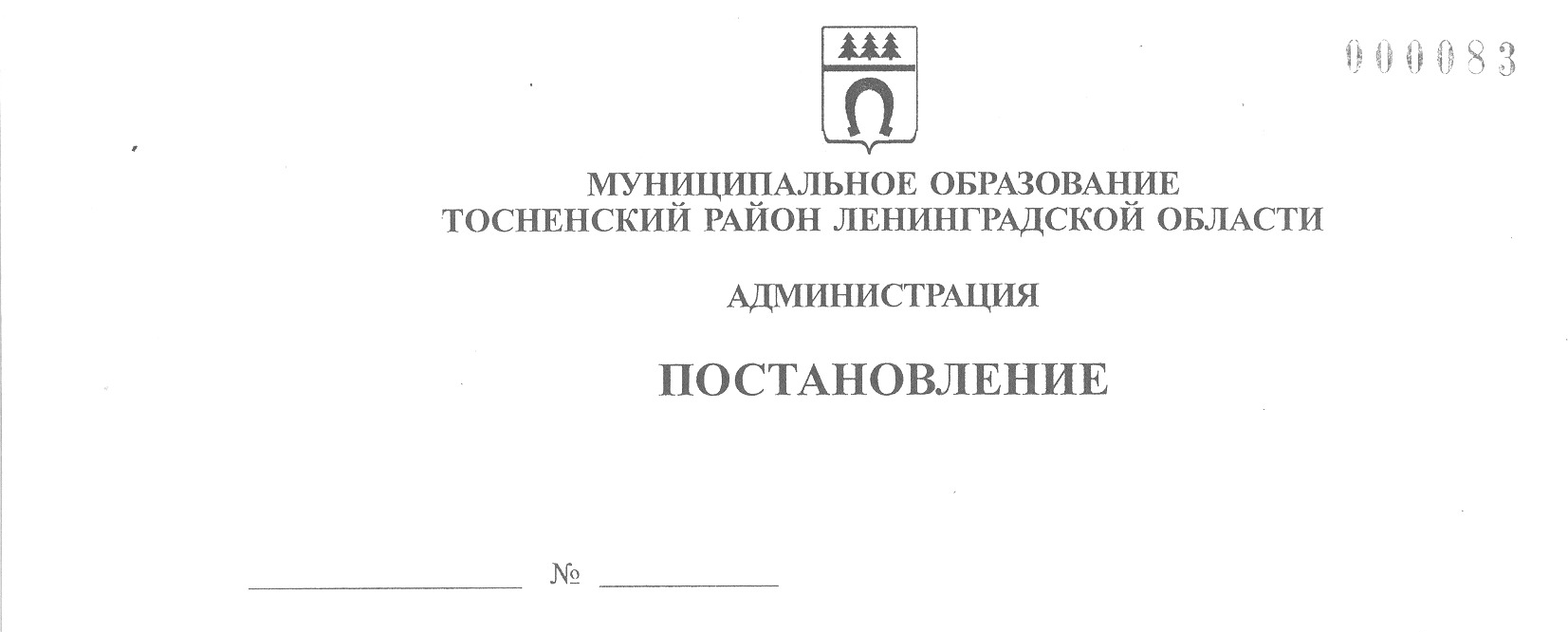 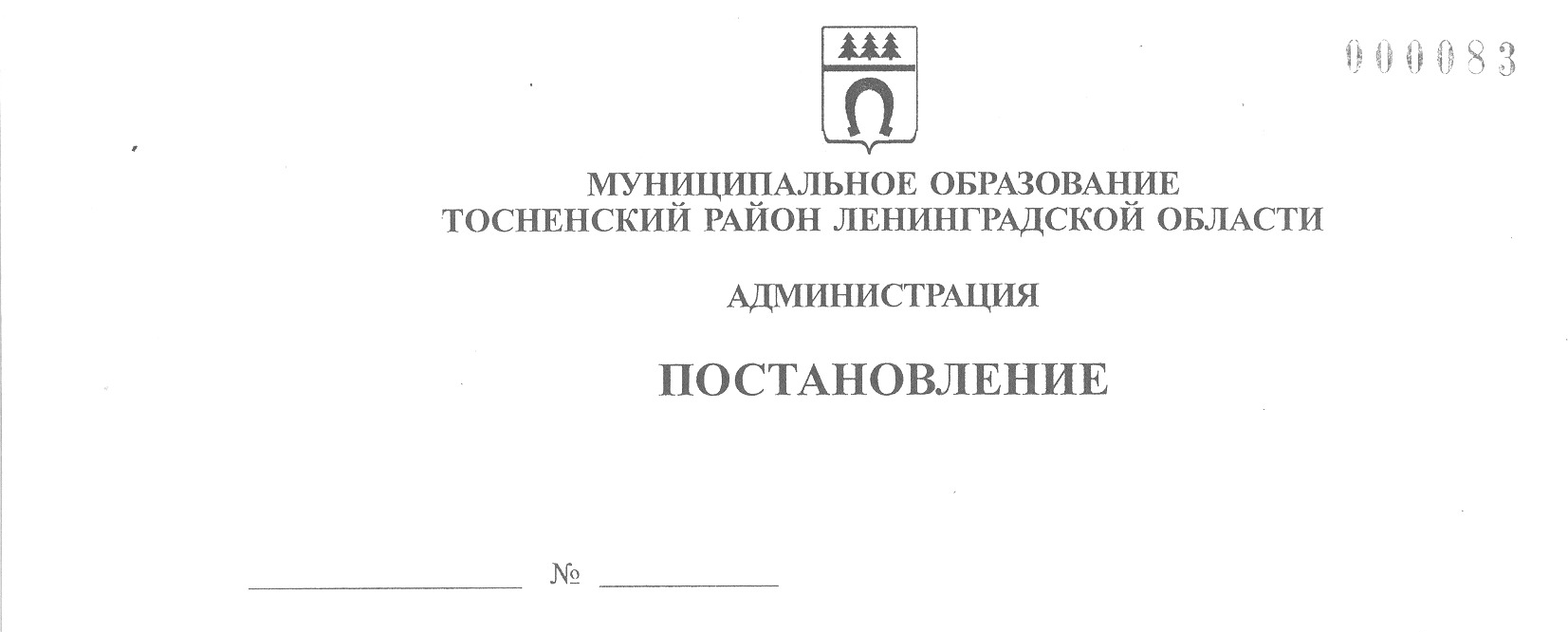     23.11.2022                              4333-паО внесении изменений в муниципальную программуТосненского городского поселения Тосненскогомуниципального района Ленинградской области«Организация транспортного обслуживания населения в границах Тосненского городского поселения Тосненского муниципального района Ленинградской области»	В соответствии со статьей 179 Бюджетного кодекса Российской Федерации, Порядком разработки, утверждения, изменения, реализации и оценки эффективности муниципальных программ муниципального образования Тосненский район Ленинградской области и Тосненского городского поселения Тосненского муниципального района Ленинградской области, утвержденным постановлением администрации муниципального образования Тосненский район Ленинградской области  от 07.12.2021 № 2850-па, исполняя полномочия администрации Тосненского городского поселения Тосненского муниципального района Ленинградской области       на основании статьи 13 Устава Тосненского городского поселения Тосненского   муниципального района Ленинградской области и статьи 25 Устава муниципального образования Тосненский муниципальный район Ленинградской области, администрация муниципального образования Тосненский район Ленинградской областиПОСТАНОВЛЯЕТ:	1. Внести в муниципальную программу Тосненского городского поселения Тосненского муниципального района Ленинградской области «Организация транспортного обслуживания населения в границах Тосненского городского поселения Тосненского муниципального района Ленинградской области», утвержденную     постановлением администрации муниципального образования Тосненский район Ленинградской области от 09.11.2020 № 2107-па (с учетом изменений, внесенных постановлениями администрации муниципального образования Тосненский район Ленинградской области от 22.12.2021 № 3031-па, от 30.12.2021 № 3187-па), следующие изменения:	1.1. В Паспорте муниципальной программы:	1.1.1. Раздел «Сроки реализации муниципальной программы» изложить           в следующей редакции:	1.1.2. Раздел «Участники муниципальной программы» изложить в следующей редакции:	1.1.3. Раздел «Финансовое обеспечение муниципальной программы – всего,     в том числе по годам реализации» изложить в следующей редакции:	1.2. Приложение 2 к муниципальной программе «План реализации муниципальной программы «Организация транспортного обслуживания населения муниципального образования Тосненский район Ленинградской области» изложить         в новой редакции (приложение 1).	1.3. Приложение 3 к муниципальной программе «Сведения о показателях (индикаторах) муниципальной программы и их значениях» изложить в новой       редакции (приложение 2).	1.4. Приложение 4 к муниципальной программе «Информация о взаимосвязи целей, задач, ожидаемых результатов, показателей и мероприятий муниципальной программы» изложить в новой редакции (приложение 3).	1.5. Приложение 5 к муниципальной программе «Сведения о порядке сбора информации и методике расчета показателей муниципальной программы» изложить в новой редакции (приложение 4).	2. Сектору по транспортному обеспечению и экологии администрации муниципального образования Тосненский район Ленинградской области направить          в пресс-службу комитета по организационной работе, местному самоуправлению, межнациональным и межконфессиональным отношениям администрации муниципального образования Тосненский район Ленинградской области настоящее постановление для опубликования и обнародования в порядке, установленном Уставом Тосненского городского поселения Тосненского муниципального района Ленинградской области.	3. Пресс-службе комитета по организационной работе, местному самоуправлению, межнациональным и межконфессиональным отношениям администрации муниципального образования Тосненский район Ленинградской области опубликовать и обнародовать настоящее постановление в порядке, установленном Уставом Тосненского городского поселения Тосненского муниципального района Ленинградской области.	4. Контроль за исполнением настоящего постановления возложить на заместителя главы администрации муниципального образования Тосненский район   Ленинградской области по безопасности Цая И.А.	5. Настоящее постановление вступает в силу со дня его официального     опубликования.Глава администрации				     	                                А.Г. КлементьевОнышко Светлана Николаевна, 8(81361)332159 гвПриложение 1к постановлению администрациимуниципального образованияТосненский район Ленинградской областиот  23.11.2022  № 4333-паПриложение 2к муниципальной программеПлан реализации муниципальной программы«Организация транспортного обслуживания населения в границахТосненского городского поселения Тосненского муниципального района Ленинградской области»Приложение 2к постановлению администрациимуниципального образованияТосненский район Ленинградской областиот  23.11.2022  № 4333-паПриложение 3к муниципальной программеСведения о показателях (индикаторах) муниципальной программы и их значенияхПриложение 3к постановлению администрациимуниципального образованияТосненский район Ленинградской областиот  23.11.2022  № 4333-паПриложение 4к муниципальной программеИнформация о взаимосвязи целей, задач, ожидаемых результатов, показателей и мероприятий муниципальной программыПриложение 4к постановлению администрациимуниципального образованияТосненский район Ленинградской областиот  23.11.2022  № 4333-паПриложение 5к муниципальной программеСведения о порядке сбора информации и методике расчета показателей муниципальной программыСроки реализации муниципальной программыгодыУчастники муниципальной программыОрганизации, определяемые в порядке, установленном Федеральным законом  от 05.04.2013 № 44-ФЗ «О контрактной системе в сфере закупок товаров, работ, услуг для обеспечения государственных и муниципальных нужд»Финансовое обеспечение муниципальной программы – всего, в том числе по годам реализацииОбщий объем финансового обеспечения программы составит 11 827,33 тыс. рублей, из них бюджет Тосненского городского поселения Тосненского муниципального района Ленинградской области – 11 827,33 тыс. рублей:2021 год – бюджет Тосненского городского поселения Тосненского муниципального района Ленинградской области - 1 613,75 тыс. рублей;2022 год – бюджет Тосненского городского поселения    Тосненского муниципального района Ленинградской области – 1 910,71 тыс. рублей;2023 год – бюджет Тосненского городского поселения    Тосненского муниципального района Ленинградской области - 1 567,19 тыс. рублей;2024 год – бюджет Тосненского городского поселения    Тосненского муниципального района Ленинградской области - 1 567,19 тыс. рублей;2025 год – бюджет Тосненского городского поселения    Тосненского муниципального района Ленинградской области – 1 662, 82 тыс. рублей;2026 год – бюджет Тосненского городского поселения    Тосненского муниципального района Ленинградской области – 1 731, 15 тыс. рублей;2027 год – бюджет Тосненского городского поселения    Тосненского муниципального района Ленинградской области – 1 774, 52 тыс. рублей№п/пНаименование муниципальной программы, подпрограммы, основного мероприятия, мероприятияНаименование муниципальной программы, подпрограммы, основного мероприятия, мероприятияОтветственный исполнитель (структурное подразделение, организация)Срок начала реализацииСрок окончания реализацииПериод финансирования мероприятия (по годам)Объем ресурсного обеспечения, тыс. руб.Объем ресурсного обеспечения, тыс. руб.Объем ресурсного обеспечения, тыс. руб.Объем ресурсного обеспечения, тыс. руб.Объем ресурсного обеспечения, тыс. руб.№п/пНаименование муниципальной программы, подпрограммы, основного мероприятия, мероприятияНаименование муниципальной программы, подпрограммы, основного мероприятия, мероприятияОтветственный исполнитель (структурное подразделение, организация)Срок начала реализацииСрок окончания реализацииПериод финансирования мероприятия (по годам)ВсегоВ том числеВ том числеВ том числеВ том числе№п/пНаименование муниципальной программы, подпрограммы, основного мероприятия, мероприятияНаименование муниципальной программы, подпрограммы, основного мероприятия, мероприятияОтветственный исполнитель (структурное подразделение, организация)Срок начала реализацииСрок окончания реализацииПериод финансирования мероприятия (по годам)ВсегоМБОБФБПрочие источники1.Муниципальная программа «Организация транспортного обслуживания населения в границах Тосненского городского поселения Тосненского муниципального района Ленинградской области»Муниципальная программа «Организация транспортного обслуживания населения в границах Тосненского городского поселения Тосненского муниципального района Ленинградской области»Сектор по транспортному обеспечению и экологии администрации муниципального образованияТосненский район Ленинградской области2022202720221 910,711 910,711.Муниципальная программа «Организация транспортного обслуживания населения в границах Тосненского городского поселения Тосненского муниципального района Ленинградской области»Муниципальная программа «Организация транспортного обслуживания населения в границах Тосненского городского поселения Тосненского муниципального района Ленинградской области»Сектор по транспортному обеспечению и экологии администрации муниципального образованияТосненский район Ленинградской области2022202720231 567,191 567,191.Муниципальная программа «Организация транспортного обслуживания населения в границах Тосненского городского поселения Тосненского муниципального района Ленинградской области»Муниципальная программа «Организация транспортного обслуживания населения в границах Тосненского городского поселения Тосненского муниципального района Ленинградской области»Сектор по транспортному обеспечению и экологии администрации муниципального образованияТосненский район Ленинградской области2022202720241 567,191 567,191.Муниципальная программа «Организация транспортного обслуживания населения в границах Тосненского городского поселения Тосненского муниципального района Ленинградской области»Муниципальная программа «Организация транспортного обслуживания населения в границах Тосненского городского поселения Тосненского муниципального района Ленинградской области»Сектор по транспортному обеспечению и экологии администрации муниципального образованияТосненский район Ленинградской области2022202720251 662,821 662,821.Муниципальная программа «Организация транспортного обслуживания населения в границах Тосненского городского поселения Тосненского муниципального района Ленинградской области»Муниципальная программа «Организация транспортного обслуживания населения в границах Тосненского городского поселения Тосненского муниципального района Ленинградской области»Сектор по транспортному обеспечению и экологии администрации муниципального образованияТосненский район Ленинградской области2022202720261 731,151 731,151.Муниципальная программа «Организация транспортного обслуживания населения в границах Тосненского городского поселения Тосненского муниципального района Ленинградской области»Муниципальная программа «Организация транспортного обслуживания населения в границах Тосненского городского поселения Тосненского муниципального района Ленинградской области»Сектор по транспортному обеспечению и экологии администрации муниципального образованияТосненский район Ленинградской области2022202720271 774,521 774,52Итого10 213,5810 213,58ПРОЦЕССНАЯ ЧАСТЬПРОЦЕССНАЯ ЧАСТЬПРОЦЕССНАЯ ЧАСТЬПРОЦЕССНАЯ ЧАСТЬПРОЦЕССНАЯ ЧАСТЬПРОЦЕССНАЯ ЧАСТЬПРОЦЕССНАЯ ЧАСТЬПРОЦЕССНАЯ ЧАСТЬПРОЦЕССНАЯ ЧАСТЬПРОЦЕССНАЯ ЧАСТЬПРОЦЕССНАЯ ЧАСТЬПРОЦЕССНАЯ ЧАСТЬ1.1.1.1.Комплекс процессных мероприятий «Организация транспортного обслуживания населения в границах Тосненского городского поселения Тосненского муниципального района Ленинградской области»Сектор по транспортному обеспечению и экологии администрации муниципального образования Тосненский район Ленинградской области2022202720221 910,711 910,711.1.1.1.Комплекс процессных мероприятий «Организация транспортного обслуживания населения в границах Тосненского городского поселения Тосненского муниципального района Ленинградской области»Сектор по транспортному обеспечению и экологии администрации муниципального образования Тосненский район Ленинградской области2022202720231567,191567,191.1.1.1.Комплекс процессных мероприятий «Организация транспортного обслуживания населения в границах Тосненского городского поселения Тосненского муниципального района Ленинградской области»Сектор по транспортному обеспечению и экологии администрации муниципального образования Тосненский район Ленинградской области2022202720241 567,191 567,191.1.1.1.Комплекс процессных мероприятий «Организация транспортного обслуживания населения в границах Тосненского городского поселения Тосненского муниципального района Ленинградской области»Сектор по транспортному обеспечению и экологии администрации муниципального образования Тосненский район Ленинградской области2022202720251 662,821 662,821.1.1.1.Комплекс процессных мероприятий «Организация транспортного обслуживания населения в границах Тосненского городского поселения Тосненского муниципального района Ленинградской области»Сектор по транспортному обеспечению и экологии администрации муниципального образования Тосненский район Ленинградской области2022202720261 731,151 731,151.1.1.1.Комплекс процессных мероприятий «Организация транспортного обслуживания населения в границах Тосненского городского поселения Тосненского муниципального района Ленинградской области»Сектор по транспортному обеспечению и экологии администрации муниципального образования Тосненский район Ленинградской области2022202720271 774,521 774,52ИтогоИтого10 213,5810 213,581.2.1.2.Мероприятие «Организация транспортного обслуживания  населения  в границах Тосненского городского поселения Тосненского муниципального района Ленинградской областиСектор по транспортному обеспечению и экологии администрации муниципального образования Тосненский район Ленинградской области2022202720221 910,711 910,711.2.1.2.Мероприятие «Организация транспортного обслуживания  населения  в границах Тосненского городского поселения Тосненского муниципального района Ленинградской областиСектор по транспортному обеспечению и экологии администрации муниципального образования Тосненский район Ленинградской области2022202720231567,191567,191.2.1.2.Мероприятие «Организация транспортного обслуживания  населения  в границах Тосненского городского поселения Тосненского муниципального района Ленинградской областиСектор по транспортному обеспечению и экологии администрации муниципального образования Тосненский район Ленинградской области2022202720241 567,191 567,191.2.1.2.Мероприятие «Организация транспортного обслуживания  населения  в границах Тосненского городского поселения Тосненского муниципального района Ленинградской областиСектор по транспортному обеспечению и экологии администрации муниципального образования Тосненский район Ленинградской области2022202720251 662,821 662,821.2.1.2.Мероприятие «Организация транспортного обслуживания  населения  в границах Тосненского городского поселения Тосненского муниципального района Ленинградской областиСектор по транспортному обеспечению и экологии администрации муниципального образования Тосненский район Ленинградской области2022202720261 731,151 731,151.2.1.2.Мероприятие «Организация транспортного обслуживания  населения  в границах Тосненского городского поселения Тосненского муниципального района Ленинградской областиСектор по транспортному обеспечению и экологии администрации муниципального образования Тосненский район Ленинградской области2022202720271 774,521 774,52ИтогоИтого10 213,5810 213,58№
п/пПоказатель (индикатор)
 (наименование)Ед.  
измеренияЗначения показателей (индикаторов)Значения показателей (индикаторов)Значения показателей (индикаторов)Значения показателей (индикаторов)Значения показателей (индикаторов)Значения показателей (индикаторов)Значения показателей (индикаторов)Значения показателей (индикаторов)№
п/пПоказатель (индикатор)
 (наименование)Ед.  
измеренияБазовый период  
(2020 год)2021 год2022 год2023 год2024 год2025 год2026 год2027 год1234567891011Муниципальная программа «Организация транспортного обслуживания населения в границах Тосненского городского поселения Тосненского муниципального района Ленинградской области»Муниципальная программа «Организация транспортного обслуживания населения в границах Тосненского городского поселения Тосненского муниципального района Ленинградской области»Муниципальная программа «Организация транспортного обслуживания населения в границах Тосненского городского поселения Тосненского муниципального района Ленинградской области»Муниципальная программа «Организация транспортного обслуживания населения в границах Тосненского городского поселения Тосненского муниципального района Ленинградской области»Муниципальная программа «Организация транспортного обслуживания населения в границах Тосненского городского поселения Тосненского муниципального района Ленинградской области»Муниципальная программа «Организация транспортного обслуживания населения в границах Тосненского городского поселения Тосненского муниципального района Ленинградской области»Муниципальная программа «Организация транспортного обслуживания населения в границах Тосненского городского поселения Тосненского муниципального района Ленинградской области»Муниципальная программа «Организация транспортного обслуживания населения в границах Тосненского городского поселения Тосненского муниципального района Ленинградской области»Муниципальная программа «Организация транспортного обслуживания населения в границах Тосненского городского поселения Тосненского муниципального района Ленинградской области»Муниципальная программа «Организация транспортного обслуживания населения в границах Тосненского городского поселения Тосненского муниципального района Ленинградской области»Муниципальная программа «Организация транспортного обслуживания населения в границах Тосненского городского поселения Тосненского муниципального района Ленинградской области»1.1.Объем регулярных перевозок по регулируемым тарифам по муниципальным маршрутам в границах Тосненского городского поселения Тосненского муниципального района Ленинградской области (зима)рейсыВсего: 44 236По раб. дням: 31 964По выходным и праздничным: 12272Всего: 39 041По раб. дням: 29 213По выходным и праздничным: 9 828Всего: 39 007По раб. дням: 28990По выходным и праздничным: 10017Всего: 39 007По раб. дням: 28990По выходным и праздничным: 10017Всего: 39 041По раб. дням: 29 213По выходным и праздничным: 9 828Всего: 39 007По раб. дням: 28990По выходным и праздничным: 10017Всего: 39 007По раб. дням: 28990По выходным и праздничным: 10017Всего: 39 007По раб. дням: 28990По выходным и праздничным: 100171.2.Объем регулярных перевозок по регулируемым тарифам по муниципальным маршрутам в границах Тосненского городского поселения Тосненского муниципального района Ленинградской области (лето)рейсыВсего: 46 176По раб. дням: 33 280По выходным и праздничным: 12 896Всего: 41002По раб. дням: 30550По выходным и праздничным: 10452Всего: 41002По раб. дням: 30 550По выходным и праздничным: 10452Всего: 41002По раб. дням: 30 550По выходным и праздничным: 10452Всего: 41002По раб. дням: 30550По выходным и праздничным: 10452Всего: 41002По раб. дням: 30550По выходным и праздничным: 10452Всего: 41002По раб. дням: 30550По выходным и праздничным: 10452Всего: 41002По раб. дням: 30550По выходным и праздничным: 104521.3.Количество (объем) маршрутов регулярных перевозок по регулируемым тарифам в границах Тосненского городского поселения Тосненского муниципального района Ленинградской областимаршруты10101010101010101.4.Количество официальных обращений граждан по вопросам качества, доступности и безопасности транспортного обслуживания населения на муниципальных маршрутах регулярных перевозок в границах  Тосненского городского поселения Тосненского муниципального района Ленинградской областиобращения6057545148454239Цель муниципальной программы/подпрограммыЗадача муниципальной программы/подпрограммыОжидаемый результат муниципальной программы/подпрограммыОсновное мероприятие (проект/подпрограмма)Показатель муниципальной программы/подпрограммы12345Создание условий для предоставления транспортных услуг населению и организация транспортного обслуживания населения в границах Тосненского городского поселения Тосненского муниципального района Ленинградской областиОрганизация пассажирских перевозок пассажиров по маршрутам регулярных перевозок автомобильным транспортом по регулируемым тарифам.Организация и проведение открытого конкурса в электронной форме на право осуществления регулярных перевозок пассажиров и багажа автомобильным транспортом по регулируемому тарифу по муниципальным  маршрутам в границах Тосненского городского поселения Тосненского муниципального района Ленинградской области.Повышение качества, доступности и безопасности транспортного обслуживания населения на муниципальных маршрутах регулярных перевозок в границах Тосненского городского поселения Тосненского муниципального района Ленинградской области.Оптимизация маршрутной сети в границах Тосненского городского поселения Тосненского муниципального района Ленинградской области.Осуществление контроля за выполнением перевозчиком работы (ежеквартально), связанного с осуществлением пассажирских перевозок по регулируемому тарифу по муниципальным маршрутам в границах Тосненского городского поселения Тосненского муниципального района Ленинградской областиВ результате реализации мероприятий программы планируется достичь следующих результатов:- снижение количества официальных обращений граждан по вопросам качества, доступности и безопасности транспортного обслуживания населения на муниципальных маршрутах регулярных перевозок в границах  Тосненского городского поселения Тосненского муниципального района Ленинградской области на 5%;- сохранение количества установленных маршрутов регулярных перевозок Тосненского городского поселения Тосненского муниципального района Ленинградской области в полном объеме (100%)Комплекс процессных мероприятий «Организация транспортного обслуживания  населения  в границах Тосненского городского поселенияТосненского муниципального  района Ленинградской области»1. Объем регулярных перевозок по регулируемым тарифам по муниципальным маршрутам в границах Тосненского городского поселения Тосненского муниципального района Ленинградской области (лето).2. Объем регулярных перевозок по регулируемым тарифам по муниципальным маршрутам в границах Тосненского городского поселения Тосненского муниципального района Ленинградской области (зима).3. Количество (объем) маршрутов регулярных перевозок по регулируемым тарифам в границах Тосненского городского поселенияТосненского муниципального района Ленинградской области.4. Количество официальных обращений граждан по вопросам качества, доступности и безопасности транспортного обслуживания населения на муниципальных маршрутах регулярных перевозок в границах  Тосненского городского поселения Тосненского муниципального района Ленинградской области.№
п/пНаименование показателяЕд. 
изм.Определение показателяВременные характеристики
Алгоритм формирования (формула) показателя и методические поясненияБазовые  показателиМетод сбора и индекс формы отчетностиОбъектнаблюденияОхват совокупности123456789101.1.Объем регулярных перевозок по регулируемым тарифам по муниципальным маршрутам в границах Тосненского городского поселения Тосненского муниципального района Ленинградской области (зимнее расписание)рейсыОбщее количество  рейсов по маршрутамежегодно по состоянию с 15.10. по 15.05.О = КрX n, гдеО – объем регулярных перевозок;Кр – общее количество рейсов по маршрутам;n – кол-во дней (* зимнее расписание с 15 октября по 15 мая, летнее расписание с 15 мая по 15 октября; **расписание в рабочие дни и в выходные и праздничные)44 236периодическая (годовая) отчетность,Исполнитель работ по перевозке по регулируемым тарифам по муниципальным маршрутамсплошное наблюдение1.2.Объем регулярных перевозок по регулируемым тарифам по муниципальным маршрутам в границах Тосненского городского поселения Тосненского муниципального района Ленинградской области (летнее расписание)рейсыОбщее количество  рейсов по маршрутамежегодно по состоянию с 15.05. по 15.10.О = КрX n, гдеО – объем регулярных перевозок;Кр – общее количество рейсов по маршрутам;n – кол-во дней (* зимнее расписание с 15 октября по 15 мая, летнее расписание с 15 мая по 15 октября; **расписание в рабочие дни и в выходные и праздничные)46 176периодическая (годовая) отчетность,Исполнитель работ по перевозке по регулируемым тарифам по муниципальным маршрутамсплошное наблюдение1.3.Объем маршрутов регулярных перевозок по регулируемым тарифам в границах Тосненского городского поселения Тосненского муниципального района Ленинградской областимаршрутыОбщее количество маршрутовежегодно по состоянию на 31 декабряОM = ∑m, гдеОМ – общее количество маршрутов по регулируемым тарифам;m – регулярный маршрут по регулируемым тарифам10периодическая (годовая) отчетность,Перечень муниципальных маршрутовсплошное наблюдение1.4.Количество официальных обращений граждан по вопросам качества, доступности и безопасности транспортного обслуживания населения на муниципальных маршрутах регулярных перевозок в границах  Тосненского городского поселения Тосненского муниципального района Ленинградской областиколичество обращенийОбщее количество обращенийежегодно по состоянию на 31 декабряКо = К1+К2 +К3 +…., гдеКо – общее количество обращения за финансовый год;К1+К2 – количество обращений граждан, поступивших за календарный месяц60периодическая (годовая) отчетностьКоличество обращенийсплошное наблюдение